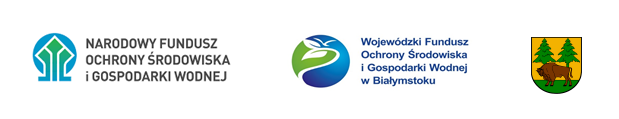 KONKURS „Oddychaj NATURAlnie - bez smogu!”REGULAMIN  KONKURSUORGANIZATOR KONKURSUOrganizatorem konkursu jest Starostwo Powiatowe w Hajnówce, 17-200 Hajnówka,   ul. A. Zina 1CELE KONKURSUPodniesienie wiedzy na temat przyczyn zanieczyszczenia powietrza, jego oddziaływania na zdrowie ludzi i środowisko naturalne.Kształtowanie i wzmacnianie postaw, zachowań i działań  proekologicznych dzieci i młodzieży.Zachęcenie mieszkańców do zmiany nawyków w codziennym funkcjonowaniu, tak by zmniejszyć negatywne oddziaływanie człowieka na zanieczyszczenie powietrza.ADRESACI KONKURSUAdresatami konkursu są dzieci przedszkoli i  szkół podstawowych (2 grupy wiekowe: uczniowie klas I-III i uczniowie klas IV-VIII) w powiecie hajnowskimKonkurs jest skierowany do dzieci w wieku przedszkolnym i uczniów szkół podstawowych z powiatu hajnowskiego, zwanych w dalszej części „uczestnikami” w następujących kategoriach wiekowych: 1) dzieci w wieku przedszkolnym; 2) dzieci ze szkoły podstawowej, klasy I-III; 3) dzieci ze szkoły podstawowej, klasy IV-VIIIPośrednio adresatem konkursu jest również społeczność lokalna poprzez upublicznienie prac za pomocą wystawy w holu Starostwa Powiatowego w Hajnówce.TERMINARZKonkurs trwa w okresie: 16.10.2023-01.12.2023 r. ZASADY KONKURSU1. Praca plastyczna – praca jednoosobowa, format pracy A3, praca wykonana dowolną techniką plastyczną wybraną przez uczestnika konkursu.WARUNKI UDZIAŁU I PRZEBIEG KONKURSUKonkurs zostanie ogłoszony na stronie internetowej Starostwa Powiatowego w Hajnówce oraz w placówkach oświatowych mieszczących się na terenie powiatu hajnowskiego z uwzględnieniem kategorii wiekowej uczestników.Prace konkursowe należy nadsyłać/dostarczać do 1 grudnia 2023 roku do godz. 15.30 na adres Organizatora (Starostwo Powiatowe w Hajnówce, 17-200 Hajnówka, ul. Zina 1) z dopiskiem „Konkurs plastyczny - „Oddychaj NATURAlnie - bez smogu!”. Prace przesłane po terminie nie będą brać udziału w konkursie.Każda praca musi być podpisana - na odwrocie - (imię i nazwisko autora pracy, klasa, adres przedszkola lub szkoły). Praca musi być wykonana samodzielnie przez uczestnika konkursu.Oceny prac  i wyboru zwycięzców dokona Jury powołane przez Organizatora konkursu.Przy ocenie prac będą brane pod uwagę przede wszystkim kreatywność i oryginalny sposób  przedstawienia problemu zanieczyszczenia powietrza oraz sposób zachęcenia odbiorców do zmiany zachowań mających negatywny wpływ na zanieczyszczenie powietrza.Wyniki konkursu zostaną ogłoszone na stronie internetowej Starostwa Powiatowego w Hajnówce: www.powiat.hajnowka.pl oraz zaprezentowane podczas wystawy podsumowującej konkurs.NAGRODYJury przyzna nagrody rzeczowe w każdej kategorii wiekowej za  I, II i III miejsce oraz wyróżnienia.WYKORZYSTANIE NAGRODZONYCH PRAC I OCHRONA DANYCH OSOBOWYCH1.  Uczestnicy konkursu, poprzez udział w nim, wyrażają zgodę na nieodpłatne wykorzystywanie przez Organizatora zgłoszonych prac z poszanowaniem  autorskich  praw  osobistych ich autorów na cele związane z organizacją, przebiegiem, promocją konkursu lub  w  innych  sytuacjach  wynikających z postanowień regulaminu Starostwa Powiatowego w Hajnówce.2.  Autorzy zgłoszonych do konkursu prac udzielają Starostwu Powiatowemu w Hajnówce nieodpłatnego i bezterminowego pozwolenia na ich wykorzystanie z poszanowaniem autorskich praw osobistych. Pozwolenie obejmuje: trwałe lub czasowe utrwalanie lub zwielokrotnianie w całości lub w części,  jakimikolwiek  środkami  i w  jakiejkolwiek  formie,  niezależnie  od  formatu, systemu  lub standardu, w tym techniką drukarską, techniką zapisu magnetycznego, techniką cyfrową lub poprzez wprowadzanie do pamięci komputera oraz trwałe lub czasowe utrwalanie lub zwielokrotnianie takich zapisów, włączając w to sporządzanie ich kopii oraz dowolne korzystanie i rozporządzanie tymi kopiami, wprowadzanie do obrotu, użyczanie lub najem oryginału albo egzemplarzy, publiczne rozpowszechnianie, publiczne udostępnianie dzieła w ten sposób, aby każdy mógł mieć do niego dostęp w miejscu i czasie przez siebie wybranym, w szczególności elektroniczne udostępnianie na żądanie, rozpowszechnianie w sieci Internet oraz w sieciach zamkniętych, prawo do określenia nazw utworu, pod którymi będzie on wykorzystywany lub rozpowszechniany, prawo do wykorzystywania utworu do celów marketingowych lub promocji, w tym reklamy, sponsoringu, promocji sprzedaży, a także do oznaczenia lub identyfikacji produktów i usług oraz innych przejawów działalności, a także przedmiotów jego własności, a także dla celów edukacyjnych lub szkoleniowych, prawo do rozporządzania opracowaniami utworu oraz prawo udostępniania ich do korzystania, w tym udzielania licencji na rzecz osób trzecich, na wszystkich wymienionych powyżej polach eksploatacji, korzystanie z nowych wersji i opracowań w sposób określony powyżej.3.  Przekazanie prac konkursowych oznacza jednocześnie, że przekazujący oświadcza, iż nie naruszają one praw osób trzecich (w szczególności praw majątkowych i autorskich).4.  Administratorem danych osobowych udostępnionych przez uczestników konkursu będzie Organizator.5. Organizator zastrzega sobie prawo do wyłączenia z udziału w konkursie prac  niespełniających wymogów niniejszego Regulaminu.6.  Zgłoszenie prac do konkursu jest jednoznaczne z przyjęciem warunków niniejszego Regulaminu i oświadczeniem, że prace zgłoszone do konkursu zostały wykonane osobiście przez uczestnika konkursu.